Name: __________________________					Date: __________________	Homeroom: _____________________					How to Care for Yourself and OthersDirections: Read the following excerpt from Give and Take by Adam Grant’s, which explores the science people who live compassionate lives, and answer the questions that follow.“Compassion is a virtue that can change the world for the better. However, if people are too compassionate and giving of their time, they can end up exhausted and unproductive. Recent research in positive psychology suggests that the most successful people who score high in measures of compassion do not give without limits. They balance their love for helping others with regular forms of self-care. They’re giving, but careful not to overextend themselves along the way. They’re as kind to themselves as they are to others.When concern for others is accompanied by a healthy dose of concern for the self, compassionate people are less likely to burn out—and they’re better positioned to flourish. They consciously choose the recipients of their compassion, the resources they have available, and their level of energy based on what will support the well-being of themselves and others. Striking this balance will ensure that you can have the energy and will to help others when they need it most.”How to Care for Yourself and Others (Continued)Self-care is any activity that we do deliberately to take care of our mental, emotional, and physical health. Although it’s a simple concept in theory, it’s something we very often overlook, especially when we’re busy trying to keep up with our lives, or to help our friends and family. Good self-care is key to improved mood and reduced anxiety. It ensures that you bring the best version of yourself for others.  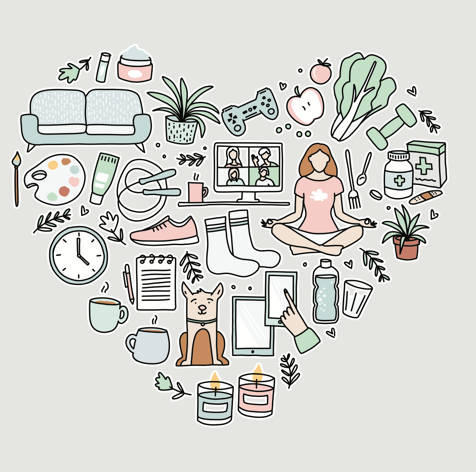 How do you know when you’re in need to pause and engage in self-care? This question might seem obvious, but when we get busy with our day-to-day responsibilities, it’s so easy to lose sight of how we’re feeling or to be alert to warning signs that we may need to pause, relax, and recharge. Here are some of the most common signs that you’re in need of some self-care.How to Care for Yourself and Others (Continued)Below are lists of simple self-care activities that author Steven Covey recommends for teens who want to nourish these four areas of their life. The goal shouldn’t be to try all of them, but rather to experiment with a few so you can figure out which of these you can fall back on again and again.Directions: Circle two self-care activities you’ll commit to trying this week. Then add one of your own for each area.Reflection Questions for How to Care For Yourself and OthersDirections: In your neatest handwriting and in complete sentences, answer the following questions.Using what you learned from the readings, explain why engaging in self-care can ultimately benefut the people around you.____________________________________________________________________________________________________________________________________________________________________________________________________________________________________________________________________________________________________________________________________________________________Describe a time when you became so focused on helping someone else that you forgot to also take care of yourself. What were the consequences?____________________________________________________________________________________________________________________________________________________________________________________________________________________________________________________________________________________________________________________________________________________________Using what you learned today, how might you handle this situation differently? What could you do instead?____________________________________________________________________________________________________________________________________________________________________________________________________________________________________________________________________________________________________________________________________________________________Stamp Your Learning for How to Care for Yourself and OthersDirections: Answer the following questions in complete sentences.Booker T. Washington once wrote: “Those who are happiest are those who do the most for others.” Do you agree? Why?________________________________________________________________________________________________________________________________________________________________________________________________________________________________________________________________________________________________________________________________________________In one artful sentence, explain why practicing self-care can help you live a more compassionate life.____________________________________________________________________________________________________________________________________________________________________________________________________________________________________________________________Stop and Jot: What happens when compassionate people are too generous with their time and resources? Why?____________________________________________________________________________________________________________________________________________________________________________________________________________________________________________________________What does Grant find is true about people who are both compassionate and successful in life?__________________________________________________________________________________________________________________________________________________________________________Physical Warning Signs: Increased difficulty with falling asleepFrequent headaches or muscle painChanges in appetite Dizziness Frequent colds or illnessesFeeling tired and drained most (even after you get a good night’s rest) of the time Emotional Warning Signs: A loss of motivationIncreasingly cynical or negative outlookFeelings of failure, self-doubt, helplessnessFeeling trapped or defeatedFeeling alone or isolated from the worldIncreased sensitivity to criticism from othersStop and Jot: Which of these warning signs do you experience when you don’t take care of yourself? ________________________________________________________________________________________________________________________________________________________________________________________________________________________________________________________________________BodyMake a nice meal or snack for yourselfGently brush your hairWash your hands and face with warm water while paying attention to the sensationsLay down in bed to relax for 15 minutes (tip: leave or turn off your smartphone)Have a bubble bath or long showerGo out for a jogGet a good night’s restTake a walk outside in your neighborhood_____________________________________BrainRead or listen to the news every dayAttend a lecture on an interesting topicWatch an interesting documentaryVisit a library or bookstoreResearch your ancestors/create a family treeWrite a story, poem, or songPlay challenging board gamesVisit a museumLearn to play a musical instrumentRead a good book_____________________________________HeartPut on some relaxing musicWatch your favorite movie or TV showWrite a list of five things you’re grateful forHug yourself or someone elseCall or video chat with a friendPlay with your petWrite and deliver a “thank you” letter_____________________________________Inner SelfWrite in a personal journalDrawWrite a poem or song MeditateListen to a song that makes you smilePlay a musical instrumentSit outside to enjoy the sunshineLook at beautiful artwork_____________________________________Stop and Jot: Identify two self-care activities that you’ll commit to trying this week: